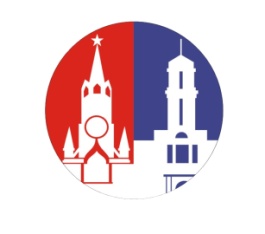 Representative Office in Taipei for the Moscow-Taipei Coordination Commission on Economic and Cultural Cooperation莫斯科台北經濟文化協調委員會駐台北代表處領務費用 付款資訊領務費用須以新台幣支付至華南銀行帳戶。本單位接受您的申請資料以及繳款單據後，將會提供收據做為領件憑證。請注意，領務費用繳納後即不得要求退款，本單位收件後仍有權依據實際情況拒絕您的申請，且不退還已繳納之費用。最近的華南銀行地址如下：臺北市信義路四段458號。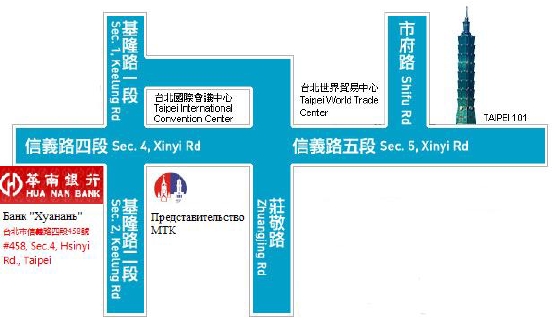 服務類1-3個工作天5個工作天單次簽證5120新臺幣2560新臺幣兩次簽證8192新臺幣4096新臺幣多次簽證15360新臺幣7680新臺幣美國公民(單次，兩次，多次)5120新臺幣5120新臺幣歐盟公民(單次，兩次，多次)2310新臺幣1155新臺幣轉移簽證-1152新臺幣文件認證 
(一份文件)-1728新臺幣簽名認證-576新臺幣